Тема 2. Основи організації роботи закладів ресторанного господарстваМета: Розуміти особливості виробничо-торговельної структури закладів ресторанного господарства. Знати класифікаційні ознаки виробничої структури закладів ресторанного господарства. План1. Аналіз динаміки розвитку галузі ресторанного господарства.2. Визначення особливостей виробничо-сервісного процесу залежно від функцій діючих закладів ресторанного господарства.3. Моделювання виробничо-торговельної структури закладів ресторанного господарства різних типів.Хід роботи:Необхідно вивчити сучасний стан ресторанного господарства в Україні та зробити відповідні висновки, а також проаналізувати динаміку розвитку галузі. Практичні завданняЗавдання 1. Проаналізувати динаміку розвитку закладів ресторанного господарства за типами (ресторани, кафе, бари, їдальні та постачання їжі) і побудувати діаграму (чи гістограму).Методичні рекомендації до виконання.Абсолютне відхилення розраховується за формулою:АВ = Пзв – Пбаз,де Пзв – показники звітного періоду;Пбаз – показники базового періоду.Приклад:Абсолютне відхилення кількості закладів ресторанного господарства 2019 р. у порівнянні з 2017 р. становить:АВ = П2019 – П2017 = 21619 – 23369 = -1750 од.Тобто протягом 2017-2019 р. кількість закладів ресторанного господарства зменшилась на 1750 од.Відносне відхилення розраховується за формулою:ВВ = (Пзв / Пбаз) * 100%.Приклад:Відносне відхилення кількості закладів ресторанного господарства 2019 р. у порівнянні з 2017 р. становить:ВВ = (П2019 / П2017) *100% = (21619 / 23369) *100% = 92,5%Тобто протягом 2017-2019 р. кількість закладів ресторанного господарства зменшилась на 7,5% (100%-92,5%=7,5%). Середньорічні темпи приросту/скорочення розраховується за формулою:
Середньорічні темпи приросту/скорочення характеризують абсолютний приріст у відносних величинах - відносний показник, що показує, на скільки відсотків один рівень більше (або менше) базисного рівня. Розраховується як процентне відношення абсолютного приросту до того базисного рівня, в порівнянні з яким абсолютний приріст розрахований.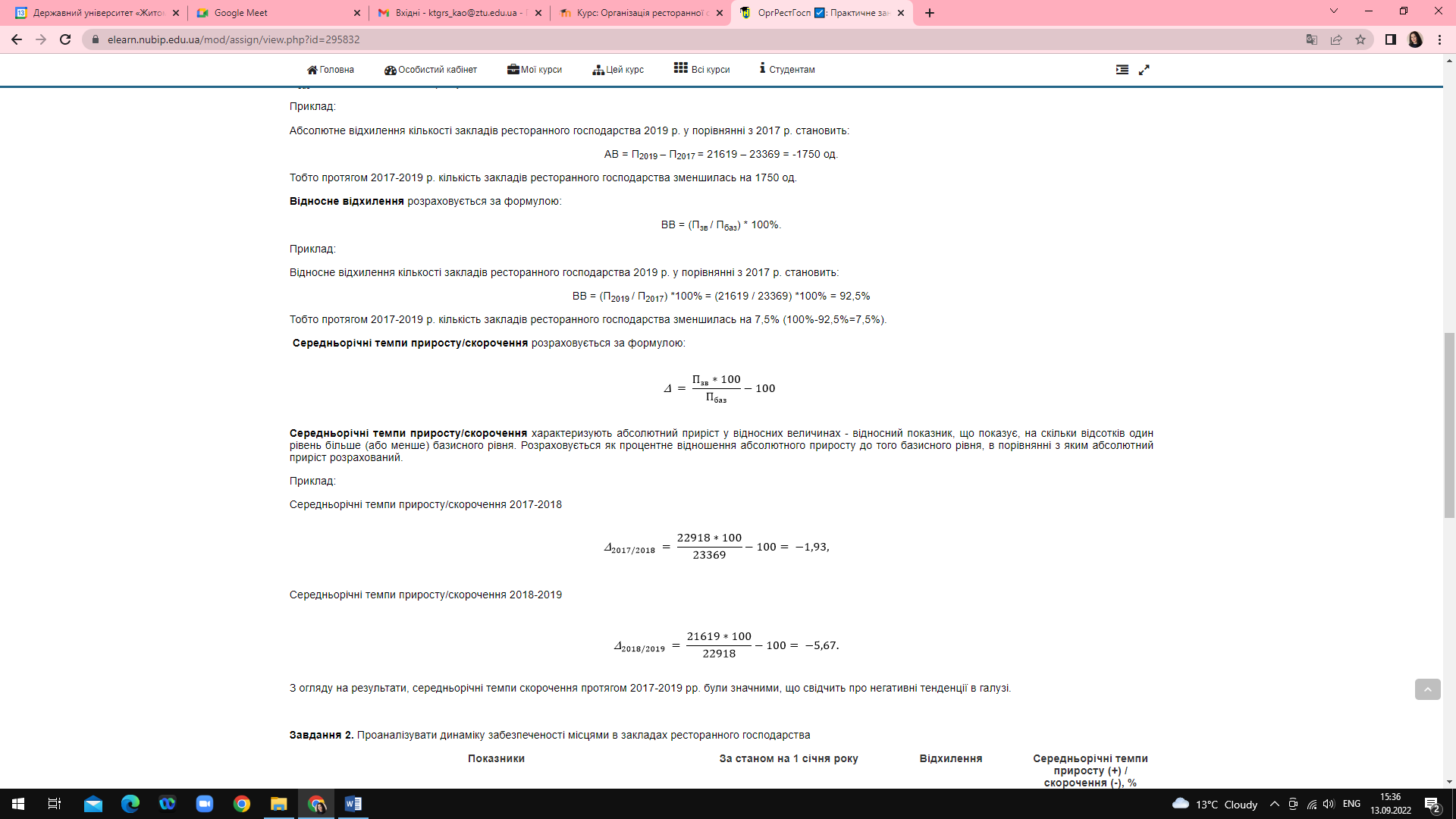 Приклад:Середньорічні темпи приросту/скорочення 2017-2018Середньорічні темпи приросту/скорочення 2018-2019З огляду на результати, середньорічні темпи скорочення протягом 2017-2019 рр. були значними, що свідчить про негативні тенденції в галузі.Завдання 2. Проаналізувати динаміку забезпеченості місцями в закладах ресторанного господарстваЗа результати проведеного аналізу динаміки розвитку галузі зробити висновки. Відповідь обґрунтувати. Завдання 3. За даними Державної служби статистики України дослідити динаміку зміни кількості закладів ресторанного господарства за останні 8 років (табл. 1.1). Побудувати стовпчикову діаграму динаміки кількості підприємств ресторанного господарства за вказані роки. Які заклади ресторанного господарства переважають на ринку? Зробіть висновок.Таблиця 1.1 - Кількість закладів ресторанного господарства України за 2012-2019 роки (станом на кінець року)Завдання 4. За даними Державної служби статистики України дослідити динаміку зміни кількості закладів ресторанного господарства за останні 5 років за найбільшими областями України (табл. 1.2). Побудувати стовпчикову діаграму динаміки зміни кількості підприємств ресторанного господарства по найбільшим областям та в Україні вцілому. Які заклади ресторанного господарства переважають на ринку? Зробіть висновок.Таблиця 1.2 - Кількість закладів ресторанного господарства та посадкових місць у найбільших областях України в 2005-2016 рокахТестові завдання:За характером виробництва підприємства ресторанного господарства поділяються на:а)	заготівельні, доготівельні;б)	заготівельні, доготівельні, з повним циклом виробництва;в)	універсальні, спеціалізовані.Ресторани та бари поділяють на класи:а)	перший, другий, третій;б)	другий, перший, вищий, люкс;в)	перший, вищий, люкс.Залежно від часу функціонування підприємства ресторанного господарства поділяються на:а)	сезонні та стаціонарні;б)	денні та цілодобові;в)	літні та цілорічні.Їдальні, що спеціалізуються на обслуговуванні осіб, які потребують лікувального харчування:а)	при виробничих підприємствах зі шкідливими умовами праці;б)	при навчальних закладах;в)	дієтичні.Площа торгового залу з естрадою і танцмайданчиком має становити не менше:а)	2 м2/місце;б)	5 м2/місце;в)	1 м2/місце.За специфікою обслуговування споживачів бари поділяються на:а)	нічні клуби, відео- та вар’єте-бари;б)	VIP-, люкс- та преміум-бари;в)	самообслуговуючі та з офіціантами.Норма площі на одне посадочне місце в кафе становить:а)	2,5 м2;б)	3 м2;в)	1,6 м2.Підприємство ресторанного господарства, яке в основному реалізує змішані, міцні алкогольні, слабоалкогольні та безалкогольні напої, закуски, десерти:а)	ресторан;б)	бар;в)	кафе.Рекомендовані джерела:1. Офіційний сайт Державної служби статистики. Режим доступ: http://www.ukrstat.gov.ua/2.      П’ятницька Галина, Григоренко Олег, Найдюк Віталій. розвиток ресторанного господарства в Україні: структурні трансформації, фінансова стійкість підприємств, прогнози. Інституціальна економіка. №11. 2013. С. 40-45ПоказникиЗа станом на 1 січня рокуЗа станом на 1 січня рокуЗа станом на 1 січня рокуВідхиленняВідхиленняСередньорічні темпи приросту (+) / скорочення (-), % упродовжСередньорічні темпи приросту (+) / скорочення (-), % упродовжПоказники2017201820192018/20172019/20182017-20182018-2019Кількість закладів РГ, одиниць, у т.ч. підприємств-юридичних осіб за видом економічної діяльності:233692291821619=2018-2017=2019-2018=(2018/2017) * 100 ==(2019/2018) * 100 =ресторанне господарство991798879087інші види134521303112532з них заклади РГ типів:ресторан, одиниць140814601453кафе, закусочна, буфет, одиниць945490498108бар, одиниць245324482266їдальня, одиниць999098919665інших типів, одиниць6470127Середня кількість закладів РГ у розрахунку на одне підприємство РГ, одиниць222ПоказникиЗа станом на 1 січня рокуЗа станом на 1 січня рокуЗа станом на 1 січня рокуВідхиленняВідхиленняСередньорічні темпи приросту (+) / скорочення (-), % упродовжСередньорічні темпи приросту (+) / скорочення (-), % упродовжПоказники2017201820192018/20172019/20182017-20182018-2019Кількість посадкових місць у закладах РГ, тис. одиниць, у т.ч. підприємств-юридичних осіб за видом економічної діяльності:1594,71570,71521,1=2018-2017=2019-2018=(2018/2017) * 100 ==(2019/2018) * 100 =ресторанне господарство801,3785,9756,0іншими видами793,4784,8765,1З них у закладах РГ типів:ресторан, тис. одиниць155,4161,1169,5кафе, закусочна, буфет, тис. одиниць411,8406,3378,5бар, тис. одиниць112,5111,8102,7їдальня, тис. одиниць912,9889,8866,2інших типів, тис. одиниць2,11,74,2Місце розташуванняКількість, тис.од.Кількість, тис.од.Кількість, тис.од.Кількість, тис.од.Кількість, тис.од.Кількість, тис.од.Кількість, тис.од.Кількість, тис.од.Місце розташування20122013201420152016201720182019У міських поселеннях22,919,217,416,315,915,714,614,0У сільській місцевості10,28,17,57,77,57,27,06,6Всього:33,127,324,924,023,422,921,620,6Темп зростання / скорочення, %--2%-5%-4%-3%-2%-6%-5%Показники20152016201720182019Кількість закладів ресторанного господарства (на кінець року, тис.од.):9,68,17,87,47,1- Київська1,00,90,80,70,8- Дніпропетровська1,61,21,21,21,1- Львівська2,21,71,61,51,3- Одеська1,21,00,90,80,7Всього закладів в Україні:27,323,422,921,620,6Частка закладів, що припадає на найбільші області, у загальній кількості закладів ресторанного господарства, %35%35%34%34%34%Кількість місць у закладах ресторанного господарства (на кінець року, тис.):606570553539530- Київська6668676774- Дніпропетровська11493898585- Львівська11898989484- Одеська6563554947Всього посадкових місць в Україні16931595157115211472Частка посадкових місць, що припадає на найбільші області, у загальній кількості посадкових місць, %36%26%35%35%36%